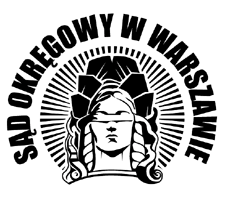 ZARZĄDZENIE NR 3264/2023
PREZESA SĄDU OKRĘGOWEGO W WARSZAWIE
z dnia 18 września 2023 r.w sprawie zasad publikacji orzeczeń XXII Wydziału Własności Intelektualnej Sądu Okręgowego w WarszawieNa podstawie art. 22 § 1 pkt 1 lit. a w zw. z art. 8 pkt 2 ustawy z dnia 27 lipca 2001 r. Prawo 
o ustroju sądów powszechnych (t.j. Dz. U. z 2023 r. poz. 217 z późn. zm.). zarządzam, co następuje:§ 1.Zanonimizowane orzeczenia wraz z uzasadnieniami (o ile zostały sporządzone) wydane 
w XXII Wydziale Własności Intelektualnej Sądu Okręgowego w Warszawie (dalej: 
XXII Wydział) publikowane są w dedykowanej przeglądarce Orzeczeń XXII Wydziału Własności Intelektualnej, zamieszczonej w Biuletynie Informacji Publicznej Sądu Okręgowego w Warszawie, w zakładce: Obsługa Interesantów -> Informacje dodatkowe dla Interesantów -> Wyszukiwarka orzeczeń XXII Wydziału Własności Intelektualnej.Udostępnione w przeglądarce orzeczenia mają służyć wyłącznie celom informacyjnym oraz edukacyjnym.§ 2.Administratorem przeglądarki jest wyznaczony przez Kierownika Oddziału Informatycznego pracownik, który odpowiada za sprawne działanie przeglądarki oraz weryfikuje zgłoszenia dotyczące błędów w przeglądarce.Redaktorem przeglądarki jest Kierownik Oddziału Bezpieczeństwa i/lub wyznaczeni przez niego pracownicy Oddziału Bezpieczeństwa.Redaktor odpowiedzialny jest za:anonimizację orzeczeń, w tym weryfikację poprawności anonimizacji; dodawanie do przeglądarki zanonimizowanych orzeczeń;utrzymanie aktualnych metadanych plików pdf;uzupełnianie metadanych plików pdf;zgłaszanie administratorowi błędów w działaniu przeglądarki.Nadzór nad pracą Redaktora w zakresie, o którym mowa w ust. 5 sprawuje Przewodniczący XXII Wydziału.§ 3.Anonimizacja orzeczeń odnosi się w szczególności do oznaczenia stron postępowania i podmiotów, świadków, biegłych, tłumaczy występujących w sprawie, poprzez:zastąpienie imienia i nazwiska pierwszą literą nazwiska (również dwuczłonowego);usunięcie adresu, poza nazwą miejscowości;zastąpienie nazwy firmy, instytucji pierwszą literą jej nazwy oraz pozostawienie oznaczenia rodzaju działalności (np. S.A.);usunięcie w całości numeru księgi wieczystej, numeru ewidencji gruntów, numeru rejestracyjnego pojazdu, numeru faktury, numeru telefonu, adresu mailowego, adresu strony internetowej, o ile nie jest ona określeniem źródła informacji.Anonimizacji nie podlega numer rejestracji, treść wspólnotowego znaku lub wzoru wspólnotowego i opis przedmiotu prawa wyłączonego, zdjęcia zawarte w orzeczeniu, a także dane opublikowane w elektronicznych wyszukiwarkach na stronie Urzędu Patentowego Rzeczpospolitej Polskiej.§ 4.Proces publikacji orzeczeń XXII Wydziału odbywa się na następujących zasadach:orzeczenia wydane do dnia 31 marca 2023 r. zostaną z urzędu poddane anonimizacji i opublikowane w przeglądarce przez Oddział Bezpieczeństwa, przy jednoczesnym uzupełnieniu podstawowych metadanych pliku tj. oznaczenie sygnatury sprawy, oznaczenie rodzaju orzeczenia, daty jego wydania oraz określenie jego charakteru (kończące lub incydentalne);orzeczenia kończące postępowanie, wydane po 31 marca 2023 r. zostaną zanonimizowane i opublikowane w przeglądarce na mailowy wniosek XXII Wydziału wysłany do Oddziału Bezpieczeństwa w terminie 7 dni od otrzymania wniosku wraz ze wskazaniem następujących elementów:  sygnatura sprawy;rodzaj orzeczenia: postanowienie/wyrok;data orzeczenia;oznaczenie orzeczenia (tj. k – kończące lub i – incydentalne);prawomocność: nieprawomocne / prawomocne;słowa klucze;teza orzeczenia (fakultatywnie);na mailowy wniosek XXII Wydziału wysłany do Oddziału Bezpieczeństwa:metadane pliku orzeczenia mogą zostać rozszerzone poprzez dodanie słów kluczy i/lub tezy orzeczenia;publikacji w przeglądarce podlegają także orzeczenia wydane w trakcie postępowania na zasadach opisanych w ust. 1 pkt 2;Listę słów kluczy sporządza i modyfikuje Przewodniczący XXII Wydziału.Orzeczenia wydane po 31 marca 2023 r. i opublikowane w przeglądarce na skutek wniosku złożonego w trybie dostępu do informacji publicznej nie wymagają mailowego zgłoszenia przez XXII Wydział, a podstawowe metadane są uzupełniane przez Oddział Bezpieczeństwa 
z urzędu.W przypadku wątpliwości dotyczących zasadności publikacji orzeczenia (dobra osobiste strony postępowania) lub zakresu anonimizacji, pracownik Oddziału Bezpieczeństwa konsultuje się z sędzią, który wydał orzeczenie.§ 5.Traci moc Zarządzenie nr 85/2010 Prezesa Sądu Okręgowego w Warszawie z dnia 3 września 
2010 r. w sprawie publikacji orzeczeń XXII Wydziału Sądu Okręgowego w Warszawie. § 6. Zarządzenie wchodzi w życie z dniem 18 września 2023 r.							Joanna Przanowska - Tomaszek